                                                                                                                                      Secretariaat Eline Engelen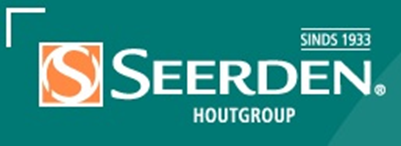 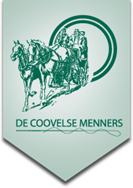 Heieind 16 5715 BC Lierop	Tel. 06-57146666			E-mail:decoovelsemenners@gmail.com							Inschrijfformulier ‘t Nuenens PaardenrondjeZondag 12 april 2020Naam menner:	           _______________________________    wagennr: ____________Adres:			______________________________________________________Pc + woonplaats:	______________________________________________________Telefoon:		          ______________________________ Mobiel: __________________E-mail:			_______________________________________________________Type aanspanning:	0 Enkelspan		0 Tweespan		0 Tandem     0 Vierspan				0 Paard 		0 PonyOpmerking:                   ________________________________________________ Er kan ook onder de man worden deelgenomen:Naam ruiter:		_______________________________________________Leeftijd:                        _______________________________________________Adres:			________________________________________________Pc + woonplaats:	________________________________________________Telefoon:		           _____________________ Mobiel: ____________________E-mail:			________________________________________________                                     0 Pony 		              0 PaardOpmerking:                   ________________________________________________ Het inschrijfgeld bedraagt € 20,- per aanspanning, of € 10,- voor onder de man te voldoen op ABN AMRO rekeningnr. NL 69 ABNA 052 85 94 125 t.a.v. De Coovelse Menners “NPR 2020 + Naam”.Uw inschrijving is pas definitief wanneer het inschrijfgeld is overgemaakt naar bovenstaand rekeningnummer. Voor elke deelnemer een apart inschrijfformulier gebruiken! De voorlopige startlijst wordt rond 6 april op de website gezet. www.decoovelsemenners.nl en op www.hoefnet.nlDe wedstrijd wordt verreden onder het reglement van de marathon van de KNHS.De organisatie aanvaardt geen enkele aansprakelijkheid ten aanzien van ongevallen of schade door of aan deelnemers veroorzaakt. Het dragen van een helm en body protector is tijdens onze menwedstrijden voor aanspanningen en onder de man verplicht. Elke deelnemer neemt deel op eigen risico.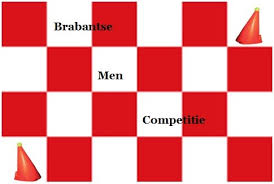 Datum:				 Handtekening:______________ 